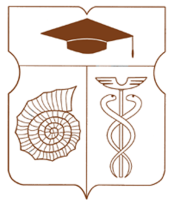 СОВЕТ ДЕПУТАТОВмуниципального округа АКАДЕМИЧЕСКИЙРЕШЕНИЕ__24 ноября 2022 года __ № __ 25-11-2022 __Об утверждении порядка рассмотрения главой муниципального округа Академический заявления о выдаче разрешения представителя нанимателя (работодателя) на участие на безвозмездной основе в управлении некоммерческой организациейВ соответствии с частью 1.1 статьи 15 Закона г. Москвы от 22 октября 2008 № 50 «О муниципальной службе в городе Москве» Совет депутатов муниципального округа Академический решил:Утвердить порядок рассмотрения главой муниципального округа Академический заявления о выдаче разрешения представителя нанимателя (работодателя) на участие на безвозмездной основе в управлении некоммерческой организацией (приложение).Опубликовать настоящее решение в бюллетене «Московский муниципальный вестник» и разместить на официальном сайте муниципального округа Академический в городе Москве www.moacadem.ru. Настоящее решение вступает в силу со дня его принятия.Контроль за исполнением настоящего решения возложить на главу муниципального округа Академический Ртищеву Ирину Александровну.Результаты голосования: «За» - 9 «Против» - 0 «Воздержались» - 0Глава муниципального округа Академический                                            		             Ртищева И.А. Приложениек решению Совета депутатов муниципального округа Академический от 24.11.2022 № 25-11-2022Порядокрассмотрения главой муниципального округа Академический заявления о выдаче разрешения представителя нанимателя (работодателя) на участие на безвозмездной основе в управлении некоммерческой организациейI. Общие положенияПорядок рассмотрения главой муниципального округа Академический заявления о выдаче разрешения представителя нанимателя (работодателя) на участие на безвозмездной основе в управлении некоммерческой организацией (далее - Порядок), разработан в соответствии с ч. 1.1 ст. 15 Закона г. Москвы от 22.10.2008 № 50 «О муниципальной службе в городе Москве».Настоящий Порядок определяет основные требования, процедуры и условия выдачи (отказа в выдаче) разрешения представителя нанимателя (работодателя) на участие муниципального служащего на безвозмездной основе в управлении некоммерческой организацией (далее - разрешение).Разрешение выдается главой муниципального округа Академический муниципальному служащему аппарата Совета депутатов муниципального округа Академический (далее - заявитель) на основании заявления.Срок действия разрешения не ограничивается.II. Порядок подачи заявлений на выдачу разрешенийДля получения разрешения заявитель представляет Главе муниципального округа Академический следующие документы:письменное заявление в произвольной форме о выдаче разрешения на участие заявителя на безвозмездной основе в управлении некоммерческой организацией с разрешения представителя нанимателя;копии учредительных документов соответствующей некоммерческой организации (копия устава и свидетельства о его регистрации; копия свидетельства о присвоении ИНН, ОГРН).Не допускается требовать от заявителя представления документов, не предусмотренных настоящим Порядком.III. Порядок рассмотрения заявлений и выдачи разрешенийГлава муниципального округа Академический в течение срока, не превышающего 10 рабочих дней со дня получения указанного заявления, рассматривает его в соответствии  с Федеральным законом от 25.12.2008 N 273-ФЗ «О противодействии коррупции» и принимает одно из следующих решений:1) выдать заявителю разрешение участвовать в управлении некоммерческой организацией;2) отказать заявителю в выдаче такого разрешения.Разрешение оформляется Главой муниципального округа Академический в форме распоряжения.Глава муниципального округа Академический или муниципальный служащий аппарата Совета депутатов муниципального округа Академический, ответственный за ведение кадрового учета, в течение трех рабочих дней со дня принятия решения о выдаче разрешения лично информирует о нем заявителя письменной форме под роспись. При этом заявителю вручается заверенная копия распоряжения.Копия разрешения (в форме распоряжения) приобщается к личному делу муниципального служащего.Заявление муниципального служащего с приложением документов, представленных заявителем в соответствии с пунктом 5 настоящего Порядка, хранятся в составе входящей корреспонденции аппарата Совета депутатов муниципального округа Академический.Основанием для отказа в выдаче разрешения является выявление оснований полагать, что участие муниципального служащего в управлении некоммерческой организацией может привести к возникновению конфликта интересов.В случае отказа в выдаче разрешения распоряжение об этом не издается. Глава муниципального округа Академический в трехдневный срок сообщает об этом заявителю в форме письма с изложением причины отказа, передаваемого заявителю лично под роспись.Второй экземпляр письма с сообщением об отказе в выдаче разрешения хранится в составе исходящей корреспонденции аппарата Совета депутатов муниципального округа Академический.В случае невозможности лично проинформировать заявителя о принятом решении в течение трех рабочих дней со дня принятия решения по причине временного отсутствия заявителя на работе (по причине болезни, отпуска, по иным причинам), документы о принятом решении (копия распоряжения или письмо с сообщением об отказе в выдаче разрешения) направляются заявителю почтовым отправлением не позднее 10 дней с момента принятия решения.